Obec Lhota pořádá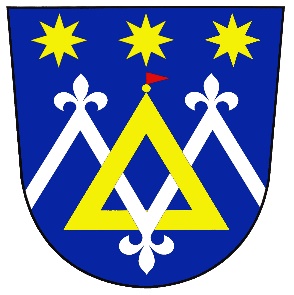 v sobotu 3. června 2023v 17 hodinKÁCENÍ MÁJA         K POSLECHU ZAHRAJE:  BURČÁCI               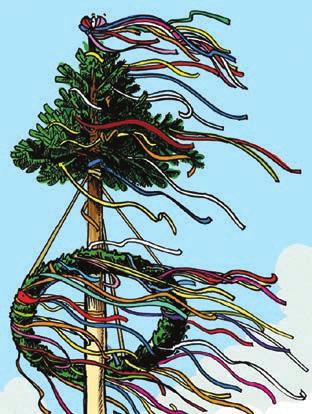 Těšíme se na vás!Občerstvení zajištěno.Z akce bude pořízena fotodokumentace. Za nepříznivého počasí proběhne akce na KD.